On tourne en rond !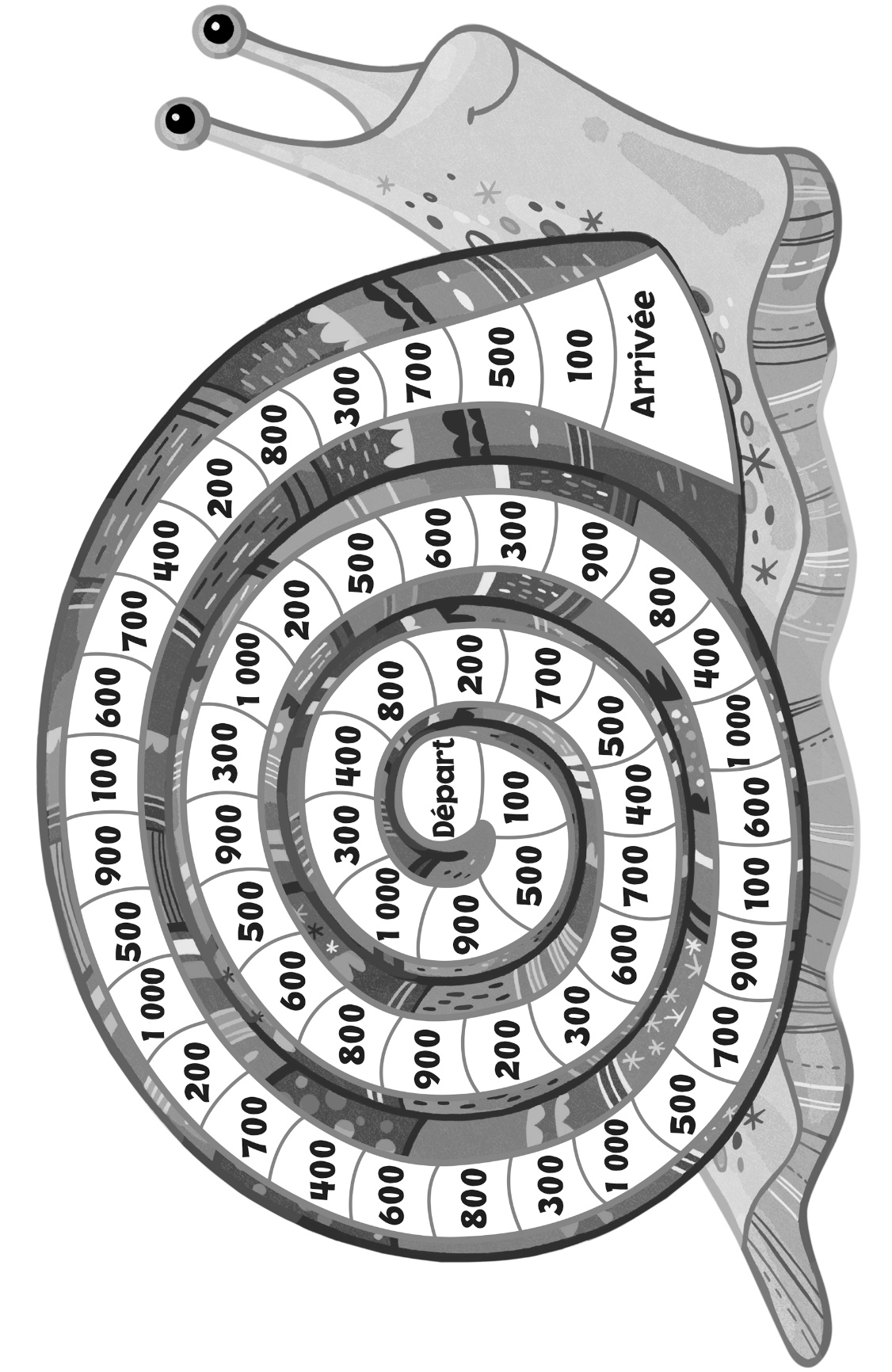 